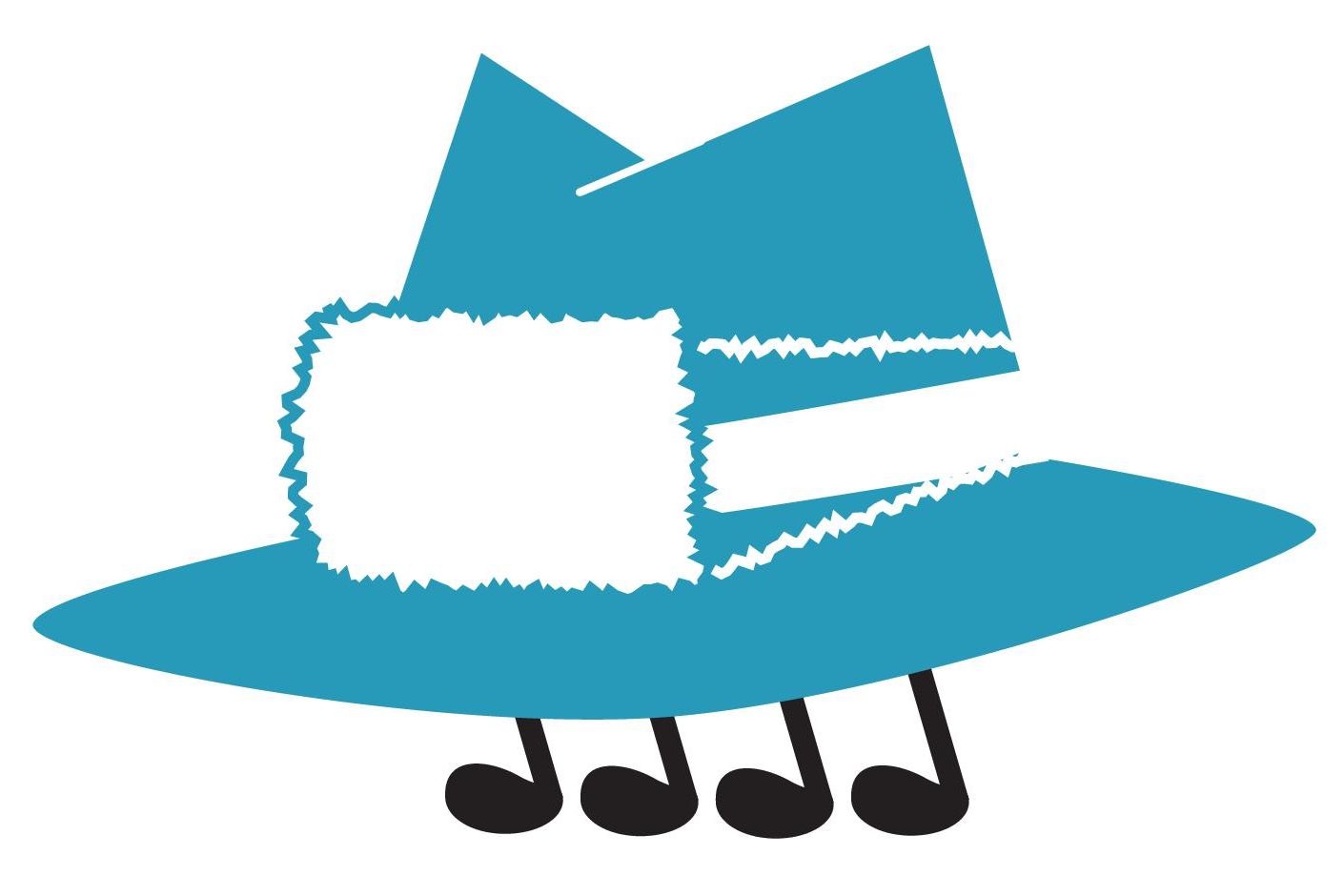 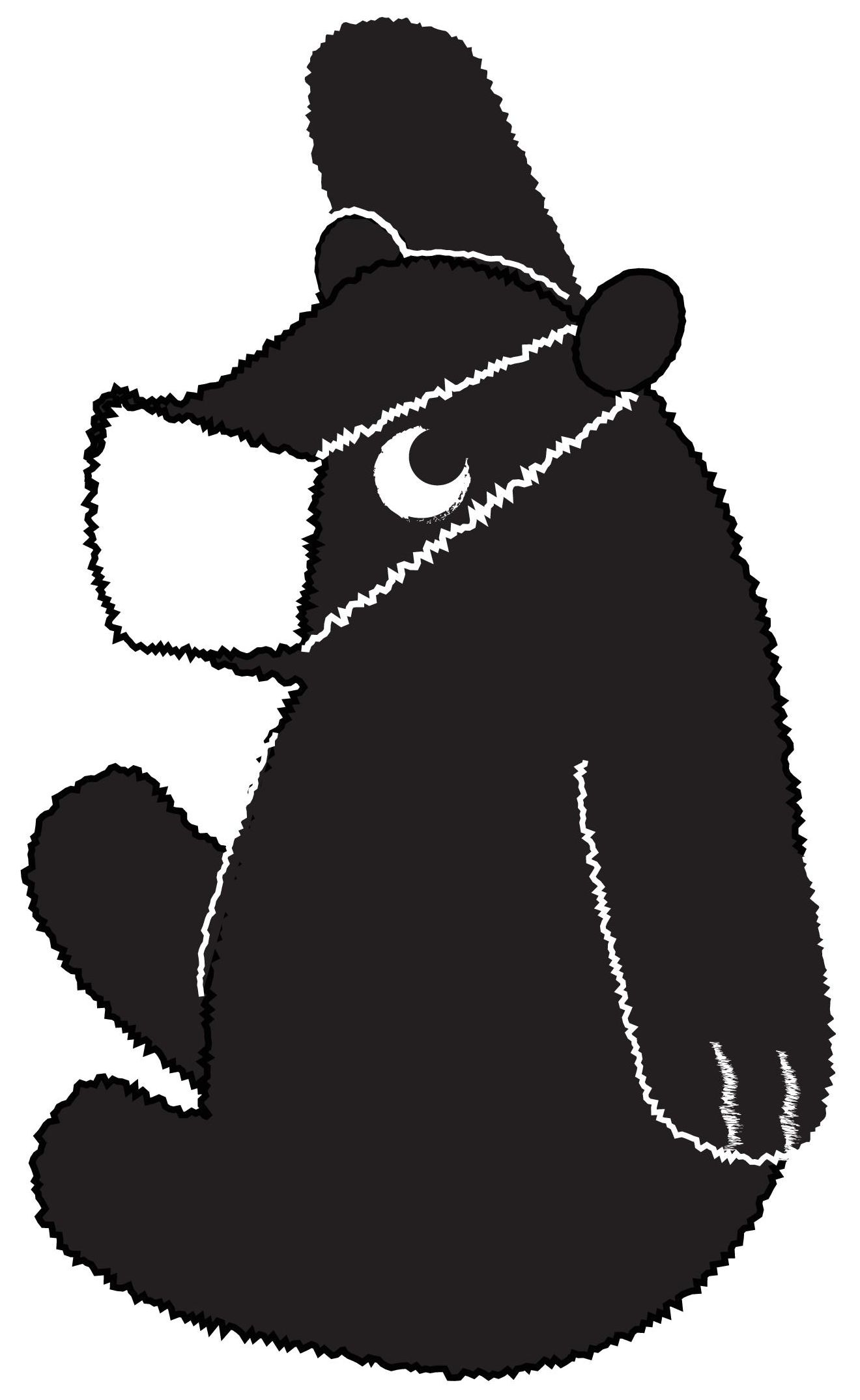 市民活動スタッフ養成講座参加申込書※	ご記入いただいた個人情報については、本講座の開催に必要な連絡調整、講師等への告知、今後の講座や当センターの事業等のご案内のみの目的で使用いたします。 申　込　先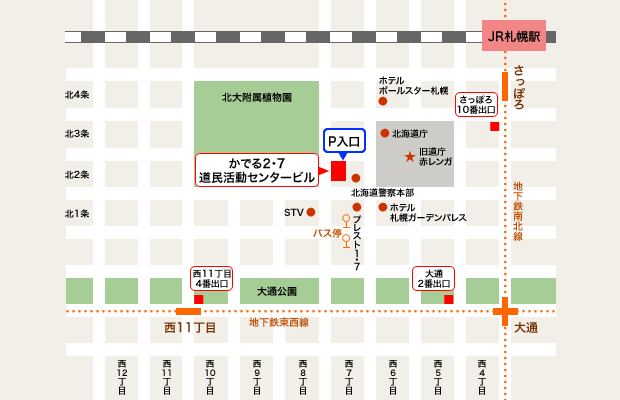 北海道立市民活動促進センター〒060-0002　札幌市中央区北２条西７丁目　かでる2･7　８階  ＦＡＸ：０１１‐２５１‐６７８９　Ｅ-mail：center@do-shiminkatsudo.jp  　℡：011-261-4440URL：http://www.do-shiminkatsudo.jp/（ふりがな）氏　　　名年代（□10代、□20代、□30代、□40代、□50代、□60代以上）所属団体名開催日・講座内容□ 7月22日　対話の実践／ファシリテーション・グラフィックの練習と会議の実践□  8月 9日　NPOの基礎／労働者協同組合法が社会を変える□オンライン配信希望□  8月25日　ひとりからみんなへ　～伝わる広報講座～□  9月27日　NPOの会計／企業との協働□オンライン配信希望（NPOの会計）□10月19日　ファンドレイジング入門　～その理論と実践～□11月17日　非営利組織のガバナンス拡充を進めるために　　　　　　　北海道内の地域の持続可能性を高めるために　　　　　　【□の中をチェック（✓）又は■としてください】連　絡　先〒　　　-TEL：　　　-　　　　-　　　　　FAX：　　　-　　　　-　　　　Ｅ-mail：この講座で知りたいこと